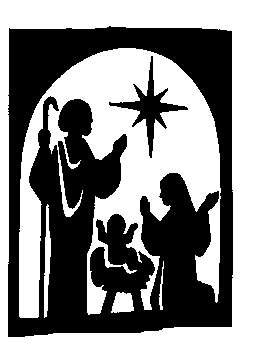 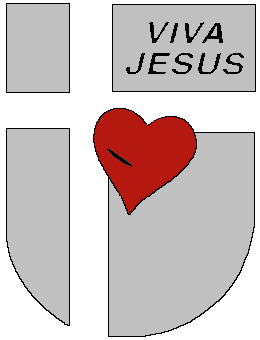 Burgos, a 17 de Diciembre de 2017Queridas familias:«La Navidad […] no es un simple aniversario del nacimiento de Jesús; es también esto, pero es más aún, es celebrar un Misterio que ha marcado y continúa marcando la historia del hombre -Dios mismo ha venido a habitar en medio de nosotros, se ha hecho uno de nosotros-; un Misterio que conmueve nuestra fe y nuestra existencia«. Con estas palabras de nuestro querido Papa emérito, Benedicto XVI, queremos felicitar la Navidad a todos los miembros de nuestra Comunidad Educativa, deseando vivamente que, mediante la fe, creamos y experimentemos el gozo y la ternura de ese Dios que se hace uno de nosotros, para el que todo lo humano recobra un nuevo sentido, todo tiene su lógica dentro de los planes de Dios, aunque, en ocasiones, no lo entendamos. Queremos, así mismo, haceros partícipes de los eventos que, a lo largo de esta última semana del mes de diciembre, vamos a llevar a cabo en el Colegio. FESTIVALES DE NAVIDAD:  Educación Infantil: día 20 de diciembre (MIÉRCOLES) a las 17:00 horas.(Los alumnos deberán estar en el Colegio a las 16:45 horas, en sus respectivas clases). Educación Primaria: día 21 de diciembre (JUEVES) a las 16:30 horas.(Los alumnos deberán estar en el Colegio a las 16:15 horas, en sus respectivas clases). AMPA: día 22 de diciembre (VIERNES) de 12:00 a 14:00 horas.Podremos disfrutar de la visita de los PAJES de Sus Majestades LOS REYES MAGOS DE ORIENTE y otras actuaciones sorpresa entre las que se encuentra la despedida del año 2017 y la bienvenida al 2018 con una improvisada Puerta del Sol. ENTREGA DE NOTAS: día 21 de diciembre (JUEVES) en todas las etapas.  PERIODO VACACIONAL:Inicio: Viernes, día 22 de diciembre de 2017Reanudación de la actividad escolar: Lunes, día 8 de enero de 2018Los días 20, 21 y 22 de diciembre no habrá ninguna actividad extraescolar. AVISOS:El nuevo horario de Secretaría a partir del 1 de diciembre es de 8:45 a 14:45 horas.Queda activado el servicio a las familias que ofrecemos desde la Plataforma informática Educamos. Muchas gracias a todas las familias que han colaborado con el colegio para hacer posible que sigamos ofreciendo un medio de comunicación integral de la vida escolar y académica de sus hijos.Para las familias que nos habéis preguntado si desde el móvil se puede contestar a los correos electrónicos que se os envían desde la Plataforma, os informo que NO ES POSIBLE. Para poder responderlos, tenéis que tener una aplicación para gestionar el correo, por ejemplo Outlook y configurar la cuenta para que descargue en esa aplicación.Os deseamos a todas las familias, en nombre propio y en el de todo el Claustro de Profesores, una Feliz Navidad, llena de gozo y alegría.LA DIRECCIÓN